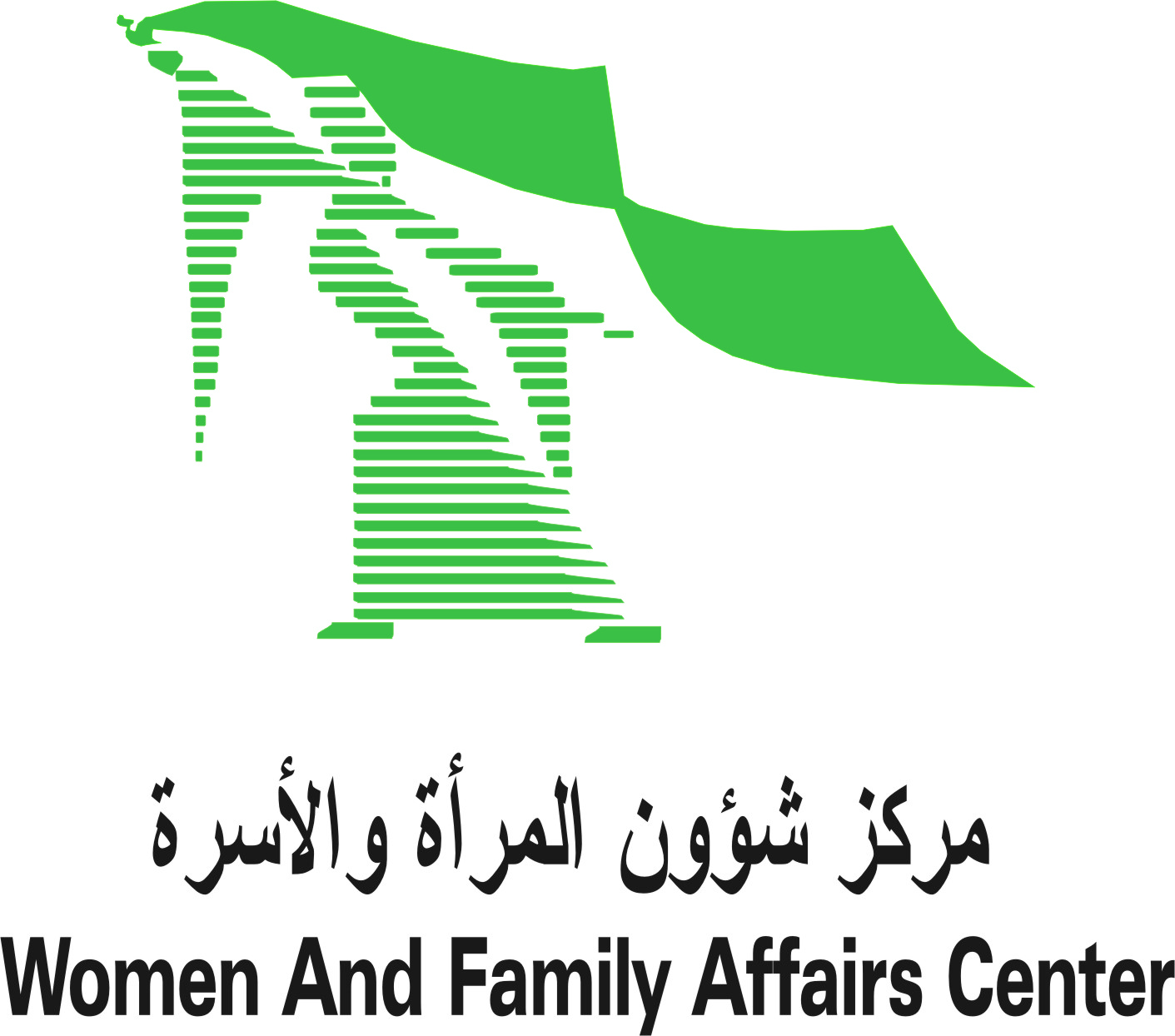 التقرير الإداري لجمعية مركز شؤون المرأة والاسرةلسنة 2016عدد أعضاء الهيئة العامة الحالي:عدد الموظفين في الجمعية:عدد المتطوعين في الجمعية:مدقق الحسابات:        						تاريخ تعيينه:قطاع عمل الجمعية:عدد أعضاء المجلس الإداري الحاليعدد أعضاء المجلس الإداري حسب النظام الأساسيعدد أعضاء الهيئة العامة لهذه السنةعنوان الجمعية/هاتف: نابلس، شارع المخفية الرئيسي، عمارة الزهراء، الطابق الارضي،هاتف: 345774-09اجتماع مجلس الإدارة تقييم النفع العام الذي توفره الجمعية أو الهيئة أنشطة مركز شؤون المرأة والاسرة لعام 2016البرنامج الثالث: برنامج التدريبالبرنامج الرابع: نادي الفتيات التعديل على النظام الأساسي :-فروع الجمعية :-ممتلكات الجمعية :-ملاحظة هامة :نسخة عدد 2يعبئ التقرير طباعةتوقيع رئيس مجلس الإدارة وأمين سر الجمعية ، وختم الجمعية على كل صفحة من صفحات التقريراسم الجمعية:                                                رقم التسجيل:                           تاريخ التسجيل:أهم القراراتعدد الحضورتاريخ انعقاد اجتماع الهيئة العامة- - اقرار التقرير المالي والاداري لعام 2015- تعيين مدقق حسابات لسنة 20161330/5/20161.عدد الحضورتاريخ انعقاد الجلسةالرقمعدد الحضورتاريخ انعقاد الجلسةالرقم531/7/2016745/1/20161613/8/2016852/4/2016267/9/20169627/4/2016356/10/2016 10422/5/20164518/10/20161154/6/20165425/12/201612623/6/20166الأهداف الرئيسة للجمعية أو الهيئةتطوير قدرات النساء القيادية، المهنية والاجتماعية عن طريق برنامج التدريب.1.تعزيز قدرات النساء المهنية لمساعدتهن في إيجاد فرص عمل مناسبة.2.رصد أوضاع واحتياجات النساء وتحليل للقضايا النسوية والظواهر الاجتماعية من خلال الدراسات والأبحاث.3.تطوير نظرة عصرية للمجتمع و نشر الوعي حول الدور الجديد للمرأة عبر قنوات الأعلام التقليدية والحديثة.4.المساهمة في نشر الوعي المجتمعي حول قضايا حقوق الإنسان بالتركيز على حقوق المرأة والطفل والمساهمة في تطوير القوانين المتعلقة بالمرأة والأسرة وزيادة وعي المجتمع حول حقوق المرأة.5.تطوير وضع المرأة داخل شبكة العلاقات العائلية بتغيير نظرتها لنفسها وتغير نظرة الأفراد لها والمساهمة في نشر الوعي المجتمعي حول قضايا الأسرة الاجتماعية والاقتصادية والثقافية.6.التنسيق والتعاون مع مؤسسات ومنظمات وتجمعات ومراكز تعمل من اجل تطوير دور المرأة  وتحديث العلاقات داخل الأسرة والمجتمع محلياً وعالمياً.7.وصف آلية تنفيذ الأهدافعقد لقاءات تدريبية وتوعوية في مجالات مختلفة.1.عمل أبحاث ودراسات عن الأسرة وبالأخص الفئات المهمشة بها وهي المرأة والطفل والأشخاص ذوي الإعاقة.1.إنتاج وبث حلقات تلفزيونية مسجلة عبر المحطات المحلية 1.إنتاج وبث حلقات في الراديو هات المحلية .2.عقد نادي للفتيات يضم مواضيع مختلفة 2.فعاليات جماهيرية 2.التنسيق والتشبيك مع المؤسسات الأخرى لعقد لقاءات مشتركة في مواضيع لها علاقة بالمرأة 2.عقد دورات متخصصة في مجالات مختلفة لها علاقة بالعلوم الإنسانية 3.الآلية التي اتبعت لحل المشاكل المشاكل التي واجهتها الجمعيةالاعتماد على التطوع، إدماجها مع برنامج آخر، التنسيق والتعاون مع مؤسسات أخرى لتنفيذ النشاط .قلة التمويل لبعض البرامج 1.جهات التمويل:تبرعات افراد/ ثمن ارض 1بدل استخدام قاعة2اشتراكات عضوية 3تبرعات مختبر حاسوب ومعداته 4فروقات عمله5رقم الحساب اسم البنك / الفرع 405086/500.510.710.511البنك العربي / نابلس1.419177بنك القدس برنامج التثقيف المجتمعي (الجزء الأول)برنامج التثقيف المجتمعي لفئة النساء:    كما تعودنا سابقا تم في بداية العام عقد ورشة تحديد احتياجات للمجموعة النسائية بمشاركة 30 سيدة من منطقة المخفية، برز من خلالها العديد من المواضيع المهمة التي تخص المرأة واطفالها واسرتها بشكل عام، ومواضيع اخرى تهم المجتمع ، وبناء على ذلك قمنا بالتنسيق مع متطوعين لبعض اللقاءت ومؤسسات متخصصة للقاءات ولدورات تحتاج اليها النساء وقد تمحورت اللقاءات التثقيفية حول المواضيع التالية:لقاءات يوم الأحد: لقاءات تتعلق بالجانب النفسي او الصحة النفسية : الامراض النفسية ،  مفهوم الصحة النفسية والفرق بينها وبين المرض ، الاثار النفسية والاجتماعية المترتبة على اطفال النساء المطلقات ، الاثار الاجتماعية والنفسية للتزويج المبكر ، العنف الموجه ضد النساء باشكاله ،الضغوطات النفسية والاجتماعية التي تمارس على النساء ،  العنف السياسي وعلاقته مع العنف الاجتماعي ، لقاءات تتعلق بالجوانب الاجتماعية : دور المرأة داخل الاسرة، دور الشرطة وخاصة الشرطة النسائية في خدمة المواطن ، التكاتف الاجتماعي ودوره في حماية الاسرة ، العلاقات الاجتماعية واثرها على الاسرة ، اهمية التكافل الاجتماعي، الضغوطات الاجتماعية التي تتعرض لها النساء ، الاثار الاجتماعية للتزويج المبكر، القتل على ما يسمى خلفية الشرف، القتل على خلفية الشرف وموقف القانون منها المرأة في الميراث،  وضع المرأة في قانون العمل لقاءات تتعلق بالجوانب التعليمية : دور المرأة في تعليم الابناء ، اليات جديدة لتعليم الابناء مع صعوبة المنهاج ، زيارة لمدارس الاناث المحيطة، الضغوطات التي تتعرض لها النساء بوجود طالب توجيهي داخل البيت ، ضغوطات التوجيهي واثره على الطلاب ، ضغط الامتحانات واثره على الطلاب والأسرة، التعليم في فلسطين ، وضع المرأة في المناهج التعليمية ، الحق في التعليم للاشخاص ذوي الاعاقة ، العنف داخل المدارس بين الطلبة وبين المعلمين والطلاب، التمييز بين الطلاب داخل المدارس ، تناقض الاستاذ مع مواعظه ، مقاطعة البضائع الاسرائيلية داخل المدارس، مواضيع او لقاءات تتعلق بالصحة الانجابية : الامراض المنقولة جنسيا الايدز، هشاشة العظام، الامراض المعدية، سن الامان، المخاطر الصحية للتزويج المبكر، الاعاقة الحركية للجنين ، السن الانسب للزواج، تطعيم الاطفال واهميته بالنسبة للطفل، استئصال الرحم للمرأة المعاقة ، الضغط وتأثيره على المرأة الحامل ، تسمم الحمل ومخاطره، الاخطار المنزلية والسلامة العامة داخل البيت، الاعاقة واثرها على الاسرة ، حقوق الاشخاص ذوي الاعاقة ، حقوق النساء المعاقات ، الصحة والتغذية واهميتها للمرأة، تغذية المرأة الحامل والعناصر الغذائية التي تحتاجها، اهمية العناية بالبشرة وتأثير الطقس،  وقد تراوح عدد المشاركات ما بين 10-25 شخص بالمجموعة الواحدة .لقاءات تتعلق بالجوانب السياسية : الانتخابات الى اين ، مقاطعة البضائع الاسرائيلية، الانتخابات واهمية مشاركة النساء بالترشح والانتخاب ، مفهوم المشاركة السياسية، مواضيع تربوية تقافية حقوقية تركزت: العنف المجتمعي والعنف المبني على النوع الاجتماعي، ، العنف السياسي ، السرقة واسبابها ودوافعها، ، تأثير التكنولوجيا على حياتنا وحياة اطفالنا وبالاخص وسائل التواصل الاجتماعي، تجنب الاطفال المخاطر مسؤولية مجتمعية، ، وضع المرأة في القوانين الفلسطينية، التعامل مع الاطفال في سن المراهقة ، وضع المرأة في الاعلام ، رأي المجتمع في نضال المرأة ومشاركتها في الهبة الجماهيرية  ، حرية الرأي والتعبير متوسط عدد الحضور 15 امرأة عدد اللقاءات : 51 لقاء بالسنة عدد المشاركات : 530 امرأة الجزء الثاني من برنامج التثقيف المجتمعي برنامج التثقيف التلفزيوني:استكمالا لأهمية رفع مستوى الوعي في المجتمع في مجالات اجتماعية وبيئية وتربوية تم خلال هذا العام من خلال برنامج التثقيف التلفزيوني عرض الأفلام في المناطق والمراكز التالية: مركز شؤون المرأة والأسرة، مدرسة بورين الثانوية المختلطة ، مدرسة الساوية اللبن  المختلطة ، كما تم استخدام الأفلام في العديد من النوادي الصيفية في مختلف المناطق الفلسطينية. كما تم استخدام برنامج التثقيف التلفزيوني في حلقات النقاش الدائرة مع المجموعات النسائية المختلفة داخل وخارج المؤسسة، وفي نادي الفتيات، كما تم استخدامها في تدريبات النوع الاجتماعي في مواقع مختلفة.عدد المشاركين في اللقاءات من المدارس من الطلاب : 170 طالب وطالبة عدد المشاركين في اللقاءات من المعلمين  في المدارس : 30  معلم .عدد المشاركين في النوادي الصيفية : لا يقل عن 100 طفل عدد المشاركين في التدريبات : لا يقل عن 100 شاب وشابة لقاءات وورش دعم نفسي اجتماعي صحي تتعلق بمشروع الإعاقة الصحة الإنجابية للمرأة، استصال رحم المرأة ذات الإعاقة، متلازمة داون،اضطراب التوحد، آليات التعامل مع أطفال التوحد، حقوق النساء ذوات الإعاقة ، قانون الإعاقة بين النظرية والتطبيق، الحقوق الصحية للنساء ذوات الإعاقة، مسؤولية الأشخاص ذوي الإعاقة، التمييز ما بين الأشخاص ذوي الإعاقة من ناحية الجنس، رحلة ترفيهية لأشخاص ذوي الإعاقة وأهاليهم إلى الميغالاند والواحة ، ونشاط تفريغي آخر إلى منطقة الباذان ومن ثم مشاركة المجموعة في اختتام مشروع الإعاقة في سليم أفندي في رام الله .النتائج : 17 من أمهات الأطفال ذوي الإعاقة أصبحت على معرفة جيدة حول كيفية التعامل مع أطفالهن وبناء قدراتهن وتوعيتهن في مجال اضطراب التوحد بأساليب صحية.21 فتاة من ذوات الإعاقة وأمهات الأشخاص ذوي الإعاقة أصبحن على معرفة بمهارات توكيد الذات ، الاتصال والتواصل وادارة المشاريع متناهية الصغر.،  الامر الذي يؤهلهن في المستقبل على خوض تجربة الاعتماد على أنفسهن اقتصادياً.14 متطوع من جامعة النجاح اصبح لديهم مفهوم روح التطوع واكتسبن الخبرة في تنفيذ أنشطة ترفيهية للأطفال ذوي الإعاقة.70 ام كرمت من قبل جمعية سند بمناسبة يوم الأم ويوم المرأة العالمي.25  من الفتيات ذوات الاعاقة وامهات الاشخاص ذوي الاعاقة ونساء من المجتمع المحلي على معرفة بمخاطر ازالة الرحم للفتيات المعاقات وبحق الفتيات ذوات الاعاقة الاحتفاط بكامل اعضائهن مع اهمية توفير الحماية المجتمعية والصحية لهن . 25من الفتيات ذوات الاعاقة وامهاتهن ونساء من المجتمع المحلي على معرفة عامة بمواضيع الصحة الانجابية للاسرة.40 من الفتيات ذوات الاعاقة وامهات ذوي اعاقة ونساء من المجتمع المحلي اللواتي شاركن في ورشة العمل التي عقدت بعنوان "معاناة النساء أمهات الأشخاص ذوي الإعاقة" على معرفة بأبعاد النوع الاجتماعي للإعاقة ونظرة المجتمع للشخص المعاق، وكيفية التمييز بين الذكور والإناث ذوي الإعاقة من حيث التعليم، الزواج، العنف الموجه ضدهم وبالتحديد ضد الفتاة المعاقة وأبشعه استئصال الرحم خصوصا ذوات الإعاقة العقلية ومتلازمة داون، وبأهمية العمل معا لتغيير النظرة السلبية تجاه الأشخاص ذوي الإعاقة من خلال رفع شعار «لو كنت مكانه أو مكانها» . 40مشاركة حصلت على شهادة مشاركة في لقاءات الاتصال والتواصل، تمكين الذات، ادارة المشاريع الانتاجية الصغيرة وآليات التعامل مع اطفال اضطراب التوحد.مشاركة 110 من ذوي الإعاقة وأمهاتهم في رحلة ترفيهية إلى متنزهي ميغالاند والواحة في مدينة طولكرم.نشاط ترفيهي تفريغي في الباذان بمشاركة 69  شخص المشاركة في اختتام المشروع بحضور 30 شخص من الاشخاص ذوي الاعاقة واهاليهم .نشر وتوثيق كتيب المشروع ونتائجه ولمحة عن المؤسسات الشريكة.المساهمة في التخفيف من الضغوطات النفسية التي تعيشها أمهات الأطفال ذوي الإعاقة.توطيد العلاقة بين المشاركات وبين المؤسسات سواء كانت مؤسسات مجتمع مدني أو مؤسسات تعمل مع ذوي الإعاقة من خلال الشراكات في المشاريع والأنشطة وتبادل الخبرات والتعاون في التخطيط، والتنفيذ والمتابعة.الاهتمام بتوصيات المشاركات حيث تم التشبيك مع مؤسسات أخرى بناء على توصياتهن ،حيث تم :التنسيق مع شركة جلا كسي لأنظمة المعلومات لتمكين الأمهات على كيفية استخدام مواقع التواصل الاجتماعي بطريقة مثمرة وفعالة تخدم آلية الترويج والتسويق لمنتجاتهن المستقبلية.التنسيق مع جهات أخرى لإكساب أمهات الأشخاص ذوي الإعاقة وبناتهن مهنة التجميل لمساعدتهن في تطوير مشاريع مدرة للدخل والمساهمة في الاستقلال الاقتصادي لديهن.استفاد من هذه اللقاءات ما لايقل عن 417 شخص من ذوي الاعاقة واهاليهم نشاطات  "لجنة حيّ نساء المخفية" ايمانا منا بأهمية اعطاء النساء دور فعال في التجمع السكاني الذي تعيش فيه تم تفعيل دور اللجنة  بوضع خطط شهرية ومهام لعمل اللجنة لمتابعة الامور الخاصة بمنطقة حي المخفية والتي تتعلق بالنساء بالتحديد ، وقد قامت اللجنة بزيارات مسانده ودعم اجتماعي للعائلات المتضررة في منطقة المخفية، والتي تم اعتقال او استشهاد ابنائها  عدا عن زيارات الدعم الاجتماعي لبعضهن البعض وفي زيارات الى اهالي الشهداء والاسرى والجرحى تضامناً معهم في مختلف المناطق.،كما شاركت اللجنة بالفعاليات الوطنية المختلفة خلال العام مثل الوقفات الاحتجاجية والمسيرات لدعم الاسرى في سجون الاحتلال ، حضور ورش عن المناهج التعليمية والضمان الاجتماعي ، وضع المرأة في المناهج التعليمية .قامت اللجنة بعدة زيارات لبلدية نابلس ولها مطالب واضحة تتعلق بنظافة الحي خصوصا بعد انتشار الجرذان بها بشكل ملحوظ ووضع حاويات في بعض المناطق بالاضافة الى تنظيف بعض الاماكن الفارغة والتي تلقى بها النفايات وكانت السبب  في وجود مكرهة صحية في الحي ، وقد لاقت القبول والترحيب من اعضاء بلدية نابلس التي قامت بدورها في تلبية احتياجات اللجنة .تابعت اللجنة مشكلة حديقة علي دوابشة في حي المخفية مع بلدية نابلس والتي قام الفتيان بتكسير محتوياتها وحرمان اطفال الحي من اللعب بها بسبب غياب حارس للحديقة ، وبعد عدة زيارات ومتابعات قامت البلدية بوضع حارس بديل وتصليح جزء منها وما زالت متابعات اللجنة قائمة لتصليح ما تم اتلافه في الحديقة حتى تعود الاستفادة من الحديقة والتي تعتبر المتنفس الوحيد لاهالي الحي .تابعت اللجنة مشكلة المدارس في منطقة المخفية مع مديرية التربية والتعليم والشرطة والمتعلقة بتبديل مواقع المدارس وايجاد حلول بديلة باضافة تجهيزات جديدة للمدرسة تناسب عمر واحتياجات الطالبات، كما تابعت اللجنة مشاكل المعاكسات التي تتعرض لها الطالبات اثناء خروجهن من المدارس بوجود شرطي اثناء مغادرة الطالبات .كما شاركت اللجنة في مجلس اولياء الامور في المدارس للمشاركة في حل المشكلات التي تخص ابنائهن بشكل عام .لقاءات مع مؤسسات شريكة خلال عام 2016 :جمعية الدفاع عن الأسرة:شاركت 10  نساء من متطوعات وموظفات المركز في الدورات التدريبية التي عقدتها جمعية الدفاع عن الاسرة في مجال التصوير الفتوغرافي والفيديو والتجميل بهدف اكساب النساء مهنة يستطعن من خلالها بدء العمل بمهنة لتحسين وضعهن الاقتصادي .ائتلاف قرار 1325 بالتعاون مع مؤسسة مفتاح  لقاءات تثقيفية توعوية صحية سياسية  نفذ المركز بالتعاون مع مؤسسة مفتاح وضمن ائتلاف قرار الامم المتحدة 1325 عدد من الورش التوعوية، حول المشاركة السياسية للمرأة ، الانتخابات المحلية ،  الانتخابات الى اين ؟؟ واخرى عن الصحة الانجابية وذلك بحضور ما بين 20-25 امرأة في كل لقاء.    اذ استفاد من اللقاءات ما لايقل عن 80  شخص لقاءات تثقيفية بالتعاون مع طالبات جامعة النجاح الوطنية:     بالتعاون مع قسم التربية المدنية في جامعة النجاح الوطنية، تم تنفيذ اربع لقاءات منها حول المواطنة الفاعلة واخرى عن الديمقراطية وحقوق الانسان وحرية الرأي والتعبير بحضور ومشاركة 100  من مختلف الاعمارلقاءات صحية بالتعاون مع جمعية تنظيم وحماية الأسرة الفلسطينية:     نفذ المركز بالتعاون مع جمعية تنظيم وحماية الاسرة لقاءات صحية توعوية للمجموعة النسائية حول اهمية الكشف المبكر لسرطان الثدي وعنق الرحم والفحص التشخيصي الدوري لدى السيدات لما له من اهمية في معالجة المرض في وقت مبكر بالاضافة الى الصحة والتغذية واهمية المحافظة على النظام الغذائي المتوازن واعراض نقص الفيتامينات وعملية امتصاصها بالجسم وانعكاسها على صحة النساء.  وقد تراوح عدد المشاركات في كل لقاء ما بين 15-20 امرأة من مختلف الاعمار. شارك في هذه اللقاءات ما لايقل عن 70  امرأة من مختلف الاعمار  بالتعاون مع جمعية الشبان المسيحية:     بالتعاون مع جمعية الشبان المسيحية تم عقد لقائين حواريات  حول الميراث بمناسبة يوم الميراث، حيث تم استضافة محامية لمناقشة الموضوع بالتفصيل والرد على اسئلة الحضور بحضور 25 امرأة في كل لقاء.  كما وقام المركز بالمساهمة في جمع تواقيع على عريضة انشاء دائرة خاصة بالميراث "دائرة تنفيذ الميراث تاكيد عملي على وصول النساء لحقوقهن الارثية" وذلك من النساء والرجال المؤمنين والمؤمنات بحقوق المواطنين دون تمييز بنهم ودون اجحاف، والتي تهدف الى المساهمة في وضع حد للانتهاكات الاجتماعية والاجرائية التي تقع النساء الفلسطينيات ضحية لها، وتحرمهن من حقوقهن الارثية الشرعية المستحق لهن من عائلاتهن والمنصوص عليها في القانون والشريعة الاسلامية وذلك بوجود دائرة خاصة تابعة لوزارة العدل تعمل على توزيع الميراث على الورثة وفق ما هو منصوص عليه في حصر الارث سواء الصادر عن المحاكم الشرعية او الصادر عن المحاكم الكنسية، شارك فيها 50  امرأة من مختلف الاعمار عدد المشاركين في اللقاءات مع المؤسسات الشريكة 310  اشخاص من مختلف الاعمار استقبال 6 حالات وتحويلها الى الجهات المختصة ومتابعتها من خلالهم ثلاثة منهم اطفال فعاليات إحياء المناسبات الوطنية والثقافية: شاركت المؤسسة بمختلف المناسبات الوطنيةالشبكات، الائتلافات والحملات المختلفة مع المؤسسات الشريكة:فعاليات ائتلاف مشروع الحق في الميراث:متابعة المركز المشاركة في فعاليات واجتماعات ائتلاف مشروع الحق في الميراث المرحلة الثانية المنفذ من قبل مركز المرأة للارشاد القانوني والاجتماعي بالشراكة مع جمعية الشبان المسيحية، مركز شؤون المرأة في غزة وبالتعاون مع مؤسسة مساعدات الكنيسة الدنماركية وبتمويل من الاتحاد الاوروبي بهدف تعزيز الحقوق الاجتماعية والاقتصادية للنساء من خلال تسهيل الوصول الى حقوقهن الارثية.  اما بالنسبة لهدف تشكيل الائتلاف فهو لمتابعة مراحل تطور المشروع وما ينتج عنه من مبادرات تسهم في نجاح فكرة المشروع لما فيه خدمة لحقوق النساء الفلسطينيات بشكل خاص والمجتمع الفلسطيني بشكل عام ويعتبر جزء رئيسي للدعم والمناصرة للمساهمة في تمكين النساء من حصولهن على حقهن في الميراث.لجنة الفعاليات الوطنية التي تم تشكيلها من الاتحاد العام للمرأة الفلسطينية والمؤسسات النسوية في محافظة نابلس فعاليات الشبكة الفلسطينية لحقوق الطفل في محافظة نابلس:فعاليات ائتلاف قرار مجلس الأمن 1325:النشاطات التي قامت بها المؤسسة خلال السنة السابقة  استكمال دورة تدريبية في مجال الإسعاف الأولي للمجموعة النسائية بالتعاون مع ماجدات قلعة الفرسان:      ايمانا منا باهمية تلبية احتياج النساء والتي برزت في دورة في مجال الاسعاف الاولي حتى تستطيع النساء من خلالها خدمة ابنائها وخدمة المحيطين فيها وايمانا منا باهمية التنسيق والتفعيل مع المؤسسات الاخرى في المنطقة تم استكمال دورة الاسعاف الاولي للنساء التي تم عقدها في السنة الماضية بحضور 25 امرأة من منطقة المخفية باشراف المدربة المتخصصة والقديرة سماح قلاولة من جمعية الهلال الاحمر الفلسطيني.وفي نهاية الدورة تم تكريم المشاركات وتوزيع الشهادات في مقر اقليم فتح .من كانون ثاني حتى اذار بالتعاون مع ماجدات قلعة الفرسان ورشات تدريبية عن "آليات التعامل مع أطفال التوحد": ضمن فعاليات مبادرة "تعزيز الدمج الاجتماعي للأشخاص ذوي الإعاقة في مجتمعنا الفلسطيني" والتي تهدف إلى المساهمة في التمكين النفسي، الاجتماعي والاقتصادي للأشخاص ذوي الإعاقة وبالأخص الإناث منهم والتي تم عقدها بالتعاون مع جمعية سند وجمعية اصوات بدعم من مؤسسة الايدوك ايد.ركز الجزء الأول من المبادرة على 15 سيدة من أمهات الأطفال ذوي الإعاقة ومتطوعات المركز ، وذلك بإلحاقهن بورشات تدريبية عن "آليات التعامل مع أطفال التوحد" وركزت على أنشطة تعارف وكسر حواجز بين المشاركات وأنشطة تفريغ نفسي، مقدمة عن اضطراب التوحد (تعريفه، أسبابه، أعراضه)، أساليب التقييم الرسمي وغير الرسمي، الهدف من التقييم للحالات، إعطاء أساسيات في مجال التقييم الإكلينيكي، الاضطرابات النمائية التراجعية، عرض لأشكال اضطراب طيف التوحد، الحديث عن السلوك التكيفي وكيفية تدريب الطفل على المهارات التفاعل الاجتماعي، وذلك من كانون ثاني – نيسان دورة اتصال وتواصل وتمكين الذات للنساء ذويات الاعاقة :عقد المركز بالتعاون مع جمعية سند وجمعية اصوات ضمن مشروع تعزيز الدمج الاجتماعي للأشخاص ذوي الإعاقة في مجتمعنا الفلسطيني" بهدف التمكين الاجتماعي والاقتصادي للأشخاص ذوي الإعاقة وبالتركيز على الإناث منهم، دورة تدريبية حول توكيد الذات والاتصال والتواصل بحضور 22 امرأة من النساء ذوات الاعاقة وامهاتهن بواقع 20 ساعة تدريبية، اذ تم اختيار جزء من المشاركات من النساء ذوات الاعاقة اللواتي تلقين  تدريب من قبل جمعية أصوات على حياكة الصوف بالإضافة إلى جزء من أمهات الأطفال ذوي الإعاقة المستفيدات من خدمات جمعية سند ومركز شؤون المرأة تم التركيز خلالها على مواضيع توكيد الذات، فن الاتصال والتواصل ومبادئه، مهارات الاتصال الناجح، التعبيرات غير اللفظية ودورها في الاتصال ومعوقات الاتصال.   دورة ادارة مشاريع صغيرة: ضمن نفس المشروع عقد المركز لنفس الفئات السابقة  وبحضور 22  متدربة دورة تدريبية حول ادارة المشاريع الصغيرة والتسويق بهدف تمكين النساء ذوات الاعاقة القادرات على العمل بمساعدة امهاتهن على البدء بمشروع ناجح ومدر للدخل يستطعن من خلاله الانفاق على انفسهن بوجود او في ظل غياب المعيل او المسؤولين ، وذلك بواقع 35ساعة تدريبية تم التركيز خلالها على فن إدارة المشاريع متناهية الصغر والتسويق من خلال التركيز على المشروع الفعال ودورة حياة المشروع، ادارة المشروع، مهام، صفات والوصايا الذهبية للمدير الناجح. بالإضافة إلى ذلك تم التدريب على مكونات الأساسية لعملية التسويق، تحديد مشكلات التسويق والعمل على إيجاد حل لها، إعداد رسائل تسويقية، تحديد أنسب الأسعار للمنتج أو الخدمة، ابتكار أساليب جديدة لترويج المشروع، تحديد طرق توسيع نطاق المشروع، رأسمال المشروع، وغيرها من المواضيع ذات الصلة.  والجدير ذكره أنه عقد تقييمات يومية للمحاور المطروحة ولعملية التدريب ومدى استفادت المشاركات في نهاية كل يوم أو ورشة تدريبية دورة كمبيوتر وانترنت في مجال التواصل الاجتماعي والتسويق عبر الانترنت : شاركت بها  مجموعة من المتدربات عدد 10  تم التنسيق لها مع مركز جلاكسي لانظمة المعلومات لتمكين الامهات على كيفية استخدام مواقع التواصل الاجتماعي بطريقة مثمرة وفعالة تخدم آلية الترويج والتسويق لمنتاجاتهن المستقبلية.ورشة عمل تحضيرية للخريجين والمتقدمين لاجتياز امتحان التربية والتعليم:    نظم المركز ورشة عمل تحضيرية للخريجين والمتقدمين لاجتياز امتحان التربية والتعليم في مديرية نابلس في مجال الإرشاد التربوي.، حيث استهدفت الورشة الطلاب والخريجين الذين شاركوا في دورات الإرشاد التربوي التي عقدها المركز في السنوات الماضية، وذلك لمساعدتهم في فهم أفضل لعملية الإرشاد التربوي.  إذ تطرقنا خلال الورشة إلى مجالات الإرشاد وادوار المرشد التربوي في المدرسة وكما وضح بعض المواقف الطارئة التي قد يتعرض لهاالمرشد التربوي واليات التعامل معها بالإضافة إلى مهارات وفن المقابلة، وذلك لما له من أهمية لتطوير شخصية المرشد التربوي.    وقد جاءت هذه بناءً على حاجة خريجي الجامعات لاجتياز امتحان التربية والتعليم من خلال فهمهم لعملية الإرشاد التربوي على أيدي مرشدين وأخصائيين يعملون في حقل الإرشاد، ويمتلكون خبرات واسعة في مجال الإرشاد.  هذا وقد شارك في الورشة 20 شخص من خريجي الجامعات في تخصصات علم النفس والخدمة الاجتماعية وعلم الاجتماع، عدا عن اللقاءات الفردية مع بعض الخريجين للاجابة عن اسئلتهم حول مهام المرشد التربوي وتزويدهم بدوسيات خاصة حول الاسئلة المتوقعة في الامتحان ومما يجدر ذكره أن نتائج هؤلاء المرشدين كانت مرضية ومميزه عن غيرهم من المتقدمين للامتحان العملي.دورة التربية الايجابية بالتعاون مع مركز الفلسطيني للإرشاد:عقد المركز بالتعاون مع مركز الفلسطيني للإرشاد دورة تدريبية متخصصة  في التربية الايجابية في حياة الأبناء لمجموعة من الأمهات عدد 18 امرأة في سن الانجاب حول تربية الابناء  بواقع50 ساعة وقد منحت المشاركات شهادة في نهاية التدريب التدريب في مجال الخدمة المجتمعية لطلبة جامعة النجاح الوطنية وتدريب الخريجين ومساق التربية المدنية ومساق علم النفس:    استقبل المركز طالبتين  من جامعة النجاح الوطنية/قسم علم النفس والارشاد من اجل التدريب الميداني في مجال الارشاد وتمكينها وتطوير مهاراتها الارشادية في مجال الصحة النفسية.  كما تم إدماجها في دورات وأنشطة المركز المختلفة.  علماً بأنها حصلت 35 ساعة تدريبية. مساق التربية المدنية من خلال برنامج التعلم المبني على المجتمع:      استقبل المركز 8 طالبات من مساق التربية المدنية في جامعة النجاح الوطنية للتعرف على المؤسسة، اهدافها وبرامجها وتم وضع خطة عمل تتناسب مع المحتوى النظري الاكاديمي وتم تنفيذها في المركز مع المجموعة النسائية من خلال برنامج التعلم المبني على المجتمع المنفذ من قبل جامعة النجاح الوطنية والذي يعمل على بناء شخصية الطلبة واعدادهم للحياة عن طريق الحياة نفسها.    كما قامت الطالبات بعقد ورش حول المواطنة الفاعلة في نهاية الفصل الدراسي والتدريب من خلال المؤسسة، تم دعوة المؤسسات الشريكة في البرنامج وقامت الطالبات باستعراض نواتج جهودهم وتعلمهم المبني على المجتمع في المساق وذلك في مركز التميز في التعلم والتعليم في الجامعة.  حيث عرض الطلاب والموزعين على خمس مجموعات خمسة بوسترات توضح شراكتهم مع المؤسسات والفعاليات التي قاموا فيها بالتعاون معهم.  وكذلك وضحوا فيها استراتيجيات التعلم التي وظفوها في المساق حيث اعتمدوا على استراتيجية التعلم التعاوني واستراتيجية التعلم المبني على المجتمع community based learning ولدعم هذه الاستراتيجيات وظفوا سجل لتسجيل محاضرهم وملف للانجاز وصفحات تواصل اجتماعي مغلقة وتقارير دورية كما وقدم الطلاب في عروضهم ابرز المعيقات التي واجههوها واليات التعامل معها وحلها وكذلك عبروا عن الخبرات التي اضافها هذا النوع من التعلم لشخصياتهم ومهاراتهم الحياتية بشكل عام.     وكتعبير عن تقدير مسؤولة المساق وطلاب المساق لجهود الشركاء تم تقديم البوسترات لهم لتبقى رمزا يكرس مفهوم الشراكه الحقيقية ما بين مؤسسات المجتمع المدني والحياة الاكاديمية الممثلة بجامعتنا الكبيرة. التدريب الميداني لطلبة جامعة القدس المفتوحة وتدريب الخريجين:- تم استقبال وتدريب4 طالبات من جامعة القدس المفتوحة داخل المركز، بواقع 250 ساعة تدريبي لكل طالب وطالبة.- تم استقبال 40 طالب وطالبة من طلاب مساق التدريب الميداني للتعرف على انشطة المركز من جامعة القدس المفتوحة - تم استقبال ثلاث طالبات من جامعة القدس المفتوحة تخصص الخدمة الاجتماعية  للتوع داخل المؤسسة بواقع  50  ساعة في الفصل عدد المستفيدين من الدورات هذا العام 189  شخص من مختلف الاعمار الدورات التي شارك بها موظفي ومتطوعي المركز خارج المركز:ورشى تدريبية مختلفة في برنامج تجاوب بالشراكة ما بين (المجلس الثقافي البريطاني، امان، رؤيا، مفتاح BBC Media Action) وبالتعاون مع شبكة المنظمات الاهلية -الممول من مؤسسة اوكسفام-وضع الخطط الاسترتيجية لحملات الضغط والمناصرة مجال الضغط والمناصرة ومهارات العرضاليات التعاون ضمن حملة الضمان الاجتماعي القيادة والتدريب عمل بروشورات خاصة بالحملة .دورة في مجال تصفيف الشعر والتجميل بالتعاون مع جمعية الدفاع عن الأسرة وبتمويل من جمعية هيليا الاسبانية    شاركت 2 نساء في المرحلة الثانية من مشروع تمكين النساء المنفذ من قبل جمعية الدفاع عن الاسرة وبتمويل من جمعية هيليا الاسبانية والذي تضمن تدريبيات في مجال تصفيف الشعر والتجميل واللواتي كن قد خضعن لتدريبيات سابقة في المرحلة الاولى.  وشملت الدورة تدريب نظري وعملي في مهارات تصفيف الشعر والتجميل واكتسبن التقنيات الحديثة واسس التعامل مع الزبائن وغيرها، وذلك على ايدي خبراء ومتخصصين في المجال.دورة في مجال ادارة المكاتب والسكرتاريا واستخدام الكمبيوتر  في جمعية الدفاع عن الاسرة بالتعاون مع جامعة القدس المفتوحة بتمويل من جمعية هيليا الاسبانيةشارك فيها 4 نساء من متطوعات المركز ممن لديهن الرغبة في العمل بالمستقبل في مجال السكرتاريا وادارة المكاتب النشاطات التي قامت بها المؤسسة خلال السنة السابقةتاريخ النشاطالشركاء     عقد المركز هذا العام نادي الفتيات بحضور عدد محدودة من الطلاب وضمن انشطة مختصرة بسبب ضعف الموارد المالية اولا وبسبب شهر رمضان الفضيل ، كما عقد سلسلة من دروس التقوية للطلاب ضعيفي التحصيل في المواد الاساسية بهدف تحسين المستوى الاكاديمي للطلاب من كلا الجنسين ورفع من مستواهم التعليمي خلال العام .     عقد المركز هذا العام نادي الفتيات بحضور عدد محدودة من الطلاب وضمن انشطة مختصرة بسبب ضعف الموارد المالية اولا وبسبب شهر رمضان الفضيل ، كما عقد سلسلة من دروس التقوية للطلاب ضعيفي التحصيل في المواد الاساسية بهدف تحسين المستوى الاكاديمي للطلاب من كلا الجنسين ورفع من مستواهم التعليمي خلال العام .     عقد المركز هذا العام نادي الفتيات بحضور عدد محدودة من الطلاب وضمن انشطة مختصرة بسبب ضعف الموارد المالية اولا وبسبب شهر رمضان الفضيل ، كما عقد سلسلة من دروس التقوية للطلاب ضعيفي التحصيل في المواد الاساسية بهدف تحسين المستوى الاكاديمي للطلاب من كلا الجنسين ورفع من مستواهم التعليمي خلال العام .مشاريع عام 2016مشاريع عام 2016مشاريع عام 2016مشروع تحسين الوضع النفسي للاشخاص ذوي الاعاقة بالتعاون مع جمعية سند وجمعية اصوات وبدعم من ايديو كيد من كانون ثاني حتى نيسان تجهيز مختبر كمبيوتر ومعداته : اذا حصل المركز على منحة من ميرسي كورسب بتزويد المركز ب 15 جهاز كمبيوتر حديث بالاضافة الى لاب توب وجهاز lCD وطابعة 4 in 1 ميرسي كوسب تم العمل للحصول على المشروع ما بين كتابته ومراسلات وزيارات طوال العام مبادرة اعلامية عن اضطراب التوحد وقانون الاعاقة الملتقى المدني والانترنيوزمراسلات واجتماعات وورش عمل طوال العام من كانون ثاني – كانون اول من نفس العام اعادة التواصل مع UNDP  لادماجنا بمشاريع مع مؤسسات اخرى خصوصا اننا من المؤسسات الشريكة في المرحلة السابقة مؤسسات UNمشاريع مستقبلية لعام 2017يجب متابعتها والعمل عليهامشاريع مستقبلية لعام 2017يجب متابعتها والعمل عليهامشاريع مستقبلية لعام 2017يجب متابعتها والعمل عليهامبادرة اعلامية عن  اضطرب التوحد وقانون الاعاقة ، وذلك بالتعاون مع جمعية نساء الريف وتلفزيون النجاح الملتقى المدني والانترنيوز بداية عام 2017 تجهيز استديو تدريبي على التصوير الفيتوغرافي والفيديو والمنتجة مؤسسة mercy corpsما زال تحت الدراسة مختبر صيانة الاجهزة الخلوية مؤسسة mercy corpsما زال تحت الدراسة فتح علاقة شراكة مع الهيئة الاستشارية لتطوير  المؤسسات غير الحكومية pcsابدو الاستعداد وينتظرون الموافقة على مشاريع جديدة التواصل مع UNDP  لادماجنا بمشاريع مع مؤسسات اخرى خصوصا اننا من المؤسسات الشريكة في المرحلة السابقة UNDPابدو الاستعداد على ان نكون شراكاء مع مؤسسات اخرى ، وسوف تبدأ المرحلة الجديدة من المشاريع في شهر نيسان الرقمتاريخ انعقاد اجتماع الهيئة العامةعدد الحضورالنسبة %رقم المادة المعدلةالمادة قبل التعديلالمادة بعد التعديل1العنوانرقم الوثيقةاسم مدير الفرع "رباعي"الفرعالرقمنابلس، شارع المخفية الرئيسي، عمارة الزهراء الطابق الارضي989130299سمية سميح عبد الفتاح الصفدي/اصلاننابلس1عدد / مساحةملك / استئجارتصنيف الملكالرقم240مترملكشقتين / مبنى الجمعية 1